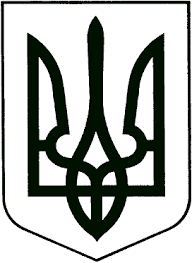 УКРАЇНАЖИТОМИРСЬКА ОБЛАСТЬНОВОГРАД-ВОЛИНСЬКА МІСЬКА РАДАКОМІСІЯ З ПИТАНЬ ТЕХНОГЕННО-ЕКОЛОГІЧНОЇ БЕЗПЕКИ ТА НАДЗВИЧАЙНИХ СИТУАЦІЙвул. Шевченка, 16,  м. Новоград-Волинський, Житомирська область, 11700тел. (04141) 3-53-52, 3-53-70, 3-54-15,  e-mail: nvcity@ukr.net, https://info.nvrada.gov.uaРІШЕННЯчергового засідання міської комісії з питаньтехногенно – екологічної безпеки та надзвичайних ситуаційвід 19 серпня 2021 року 1. Про стан протипожежного водопостачання в Новоград-Волинський міській територіальній громаді.             ВИРІШИЛА:        Начальнику комунального підприємства „Новоград-Волинське виробниче управління водоканалізаційного господарства“ провести ремонт несправних пожежних гідрантів на території міста. Особливу увагу звернути на пожежні гідранти, що розташовані поблизу об’єктів з масовим перебування людей.        Про результати роботи проінформувати міську комісію з питань ТЕБ і НС через відділ з питань цивільного захисту міської ради.                                                          термін - до 1 жовтня 2021 року2.  Про стан протипожежного захисту дошкільних, загальноосвітніх та позашкільних навчальних закладів та їх готовність до нового 2021/2022 навчального року.           ВИРІШИЛА:       Начальникам управління освіти та науки міської ради, управління у справах сім’ї, молоді, фізичної культури та спорту, управління культури та туризму, керівникам навчальних закладів:проаналізувати стан протипожежного захисту об’єктів та вжити заходів щодо усунення недоліків;вирішити питання фінансування та забезпечити контроль за виконанням приписів органів державного нагляду (контролю) у сфері техногенної та пожежної безпеки;встановити контроль за проведенням на кожному об’єкті комплексних протипожежних тренувань щодо дій на випадок виникнення пожежі згідно з планами евакуації людей.Забезпечити:дотримання вимог пожежної безпеки на об’єктах освіти;усунення недоліків, які можуть стати безпосередньою причиною виникнення пожеж та створювати загрозу безпеці людей у разі її виникнення;відповідність встановленим вимогам обладнання, що використовується на зазначених об’єктах, системи протипожежної автоматики, евакуаційні виходи, а також дотримання правил і норм використання електричних мереж;безперешкодний допуск представників органів державного нагляду (контролю) у сфері техногенної та пожежної безпеки у період вжиття заходів та здійснення контролю за виконанням їх рішень.                                                      термін - протягом навчального року3.  Про стан забезпечення населення якісною та безпечною для здоров’я питною водою.           ВИРІШИЛА:         Начальнику управління житлово-комунального господарства та екології створити комісію із залученням фахівців Новограда-Волинського управління Головного управління Держпродспоживслужби в Житомирській області та Новоград-Волинського міжрайонного відділу ДУ «Житомирський обласний лабораторний центр МОЗУ» по вивченню причин забруднення річки Случ та обстеження суб’єктів господарювання, які здійснюють господарську діяльність в басейні даної річки.                                              термін - до 27 серпня 2021 року        Начальнику комунального підприємства „Новоград-Волинське виробниче управління водоканалізаційного господарства“:вжити заходів щодо приведення водопроводів та джерел децентралізованого водопостачання до належного санітарно-технічного стану;забезпечити належне облаштування та утримання зон санітарної охорони водозаборів;постійно проводити відомчий лабораторний контроль якості води в місцях централізованих водозаборів, після водоочисних споруд та з розподільчої мережі у відповідності до вимог ДСанПіН 2.2.4-171-10 «Гігієнічні вимоги до води питної, призначеної для споживання людиною»;забезпечити населення в достатній кількості привозною водою гарантованої якості у випадку її невідповідності гігієнічним нормативам та у випадках припинення централізованої подачі;забезпечити впровадження новітніх технологій по очистці та знезараженню питної води;                                                                                              термін - постійно4.  Про стан захворюваності на гостру респіраторну хворобу COVID-19, спричинену коронавірусною інфекцією SARS-CoV-2 на території Новоград-Волинської міської територіальної громади.          ВИРІШИЛА:Інформацію про стан захворюваності на гостру респіраторну хворобу COVID-19, спричинену коронавірусною інфекцією SARS-CoV-2,  на території Новоград-Волинської міської територіальної громади взяти до відома.Начальникам відділу з питань охорони здоров’я та медичного забезпечення міської ради, відділу інформації та зв’язків з громадськістю міської ради:-  забезпечити роз'яснювальну роботу та інформування населення щодо продовження на території Новоград-Волинської міської територіальної громади "зеленого" рівня епідемічної небезпеки до 01 жовтня 2021 року відповідно до Постанови Кабінету Міністрів України від 11.08.2021 року №855 та продовження обмежувальних протиепідеміологічних заходів, направлених на  запобігання поширенню гострої респіраторної хвороби COVID-19;-     забезпечити посилення заходів з комунікації щодо інформаційної компанії по вакцинації від короновірусної хвороби COVID-19.Директору  КНП «Центр первинної медико-санітарної допомоги» міської ради забезпечити:активізацію інформування лікарями загальної практики-сімейними лікарями населення шляхом проактивних прозвонів щодо можливості вакцинації від короновірусної хвороби COVID-19, графіку роботи та місць розташування пунктів щеплень та центрів вакцинації населення, запису на вакцинацію та нагадування щодо термінів повторної вакцинації;перегляд графіків роботи пунктів щеплення з урахуванням можливості їх роботи в зручний для населення час;безперебійну роботу пунктів щеплення відповідно до графіку їх роботи;проведення максимальної кількості вакцинацій у пунктах щеплення, відповідно до їх потужності9ураховуючі мінімальну потужність в 50 щеплень на добу);контроль за дотриманням вимог «холодного ланцюга» під час зберігання і транспортування вакцин;своєчасне звітування щодо роботи пунктів щеплень.4) Начальнику відділу економічного планування та підприємницької діяльності міської ради провести роз’яснювальну роботу:-    з перевізниками, що надають послуги з перевезення пасажирів на міських автобусних маршрутах, щодо відповідальності за забезпечення водіїв засобами індивідуального захисту та здійснення контролю за використанням пасажирами під час перевезення засобів індивідуального захисту;-  з суб’єктами господарювання, які обслуговують відвідувачів, щодо забезпечення працівників засобами індивідуального захисту та здійснення контролю за обслуговуванням відвідувачів тільки в одягнених захисних масках та з дотриманням дистанції в 1,5 метрів.                                    термін – до закінчення обмежувальних заходів5)  Начальнику відділу з питань охорони здоров’я та медичного забезпечення міської ради підготувати лист-клопотання до голови Житомирської ОДА  за підписом голови комісії з питань ТЕБ і НС щодо сприяння у відкритті регіональної ПЛР-лабораторії у нашому місті на базі Новоград-волинського міжрайонного відділу ДУ «Житомирський обласний лабораторний центр МОЗ України» з иетою раннього виявлення осіб. заражених вірусом SARS-CoV-2 в межах Новоград-Волинського району.                                           термін – до 27 серпня 2021 року5. Про затвердження переліку ймовірних надзвичайних ситуацій на території Новоград-Волинської міської територіальної громади.              ВИРІШИЛА:З метою відпрацювання Планів реагування на надзвичайні ситуації, які можуть виникнути на території Новоград-Волинської міської територіальної громади, затвердити Перелік ймовірних надзвичайних ситуацій, які можуть виникнути на території громади:10000 - ТЕХНОГЕННОГО ХАРАКТЕРУКод 10100 - Надзвичайні ситуації унаслідок аварій чи катастроф на транспорті (за винятком пожеж і вибухів).Код 10113 - НС унаслідок аварій на транспорті з викиданням (загрозою викидання) небезпечних і шкідливих (забруднювальних) речовин.Код 10114 - НС унаслідок аварій на транспорті з загрозою розливання паливно-мастильних матеріалів.Код 10200 - НС унаслідок пожежі, вибухів.Код 10210 - НС унаслідок пожеж, вибухів у будівлях і спорудах.Код 10212 - НС унаслідок пожеж, вибухів у будівлях і спорудах нежитлової призначеності.Код 10213 - НС унаслідок пожеж, вибухів у будівлях і спорудах житлової призначеності.Код 10220 - НС унаслідок пожеж, вибухів на об’єкті розвідування, видобування, перероблення, транспортування чи зберігання легкозаймистих, горючих, а також вибухових речовин.Код 10260 – НС унаслідок пожежі, вибуху на арсеналі, складі боєприпасів або іншому об’єкті військової призначеності.Код 10700 – НС унаслідок аварії в електричних системах.Код 10760 – НС унаслідок аварії в електричних мережах.Код 10800 - НС унаслідок аварій в системах життєзабезпечення.Код 10820 - НС унаслідок аварій в теплових мережах системах гарячого водопостачання) холодної пори року.Код 10830 - НС унаслідок аварій в системах забезпечення населення питною водою.Код 10840 - НС унаслідок аварій на газопроводі систем газопостачання та газифікації.20000 - НС ПРИРОДНОГО ХАРАКТЕРУКод 20300 – Метеорологічні НС.Код 20310 – Метеорологічні НС, пов’язані з атмосферними опадами.Код 20320 – Метеорологічні НС температурні.Код 20330 – Метеорологічні НС, інші.Код 20335 – НС, пов’язана з сніговими заметами (повне припинення руху транспорту на шляхах).Код 20500 – Гідрологічні НС поверхневих вод.Код 20510 – НС, пов’язана з високим рівнем води (водопілля, паводки).Код 20700 – Медико-біологічні НС.Код 20710 – НС, пов’язані з інфекційними захворюваннями людей.Код 20713 – НС, пов’язані з інфекційним спалахом небезпечних інфекційних хвороб.Код 20715 – Пандемія.Код 20720 – НС, пов’язані з отруєнням людей.Код 20721 – НС, пов’язані з отруєнням людей у результаті споживання неякісних продуктів харчування.Код 20722 – НС, пов’язані з отруєнням людей у результаті споживання неякісної питної води.Код 20730 – НС, пов’язані з інфекційними захворюванням сільськогосподарських тварин.Голова комісії,міськийголова                                                                                   М.П.Боровець